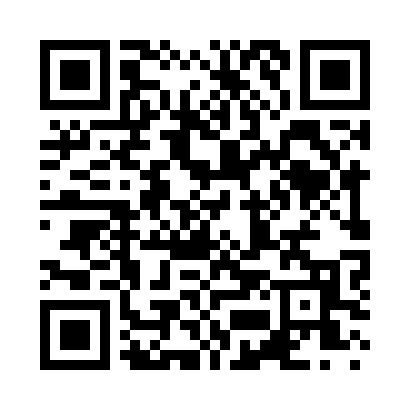 Prayer times for Schuyler Lake, New York, USAMon 1 Jul 2024 - Wed 31 Jul 2024High Latitude Method: Angle Based RulePrayer Calculation Method: Islamic Society of North AmericaAsar Calculation Method: ShafiPrayer times provided by https://www.salahtimes.comDateDayFajrSunriseDhuhrAsrMaghribIsha1Mon3:405:261:045:088:4210:282Tue3:415:261:045:088:4210:273Wed3:425:271:055:098:4210:274Thu3:435:281:055:098:4110:265Fri3:445:281:055:098:4110:266Sat3:445:291:055:098:4110:257Sun3:455:301:055:098:4010:248Mon3:475:301:055:098:4010:249Tue3:485:311:055:098:4010:2310Wed3:495:321:065:098:3910:2211Thu3:505:331:065:098:3910:2112Fri3:515:331:065:098:3810:2013Sat3:525:341:065:098:3710:1914Sun3:535:351:065:098:3710:1815Mon3:555:361:065:088:3610:1716Tue3:565:371:065:088:3510:1617Wed3:575:381:065:088:3510:1518Thu3:595:381:065:088:3410:1419Fri4:005:391:065:088:3310:1220Sat4:015:401:075:088:3210:1121Sun4:035:411:075:078:3110:1022Mon4:045:421:075:078:3110:0823Tue4:065:431:075:078:3010:0724Wed4:075:441:075:078:2910:0625Thu4:085:451:075:068:2810:0426Fri4:105:461:075:068:2710:0327Sat4:115:471:075:068:2610:0128Sun4:135:481:075:058:2510:0029Mon4:145:491:075:058:249:5830Tue4:165:501:075:058:229:5631Wed4:175:511:065:048:219:55